(FAVOR LLENAR LOS DATOS SOLICITADOS CON LETRA DE IMPRENTA)TALLER:(Nombre del evento):………………………………………………………….….…..…….…..…..INSTITUCIÓN:             ……………………………………………………………….….….………..…LUGAR Y FECHA:      ………………………………………………………….…..…….…..…………Por favor colocar una X en el número que corresponda, considerando 1 el menor cumplimiento o desempeño y 5 el mayor cumplimiento o desempeño, de acuerdo con su evaluación:SUGERENCIAS Y COMENTARIOS:…………………………………………………………………………………………………….…………………………………………………………………………………………………………….………………………………………………………………………………………………………….…………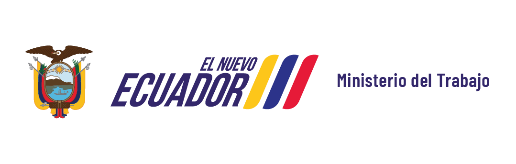 FORMATOFecha: 2014-06-12Revisión: 02Página: 1 de 1Evaluación EventoCódigo:  FO-SP-GAFSP-DC-05NOMBRE DE  FACILITADOR:12345Conocimiento del temaRespuestas a inquietudesManejo del grupoCumplimiento de la agenda programadaNOMBRE DEL ORGANIZADOR:12345Información previa y de cierre del eventoAtención dedicada al participanteLogística general de la organizaciónMaterial de apoyo del eventoContestar las siguientes preguntas marcando una X donde correspondaContestar las siguientes preguntas marcando una X donde correspondaContestar las siguientes preguntas marcando una X donde correspondaLOS CONOCIMIENTOS OBTENIDOSSINO¿Están en relación a la función que desempeña?¿Los aplicará en su gestión institucional?¿Serán de utilidad para asesorar internamente en su Institución?